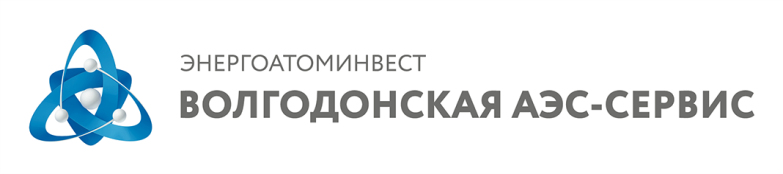 Общество с ограниченной ответственностью«Волгодонская АЭС-Сервис»(ООО «Волгодонская АЭС-Сервис»)П Р И К А ЗО введении в действие Политики ООО «Волгодонская АЭС-Сервис» в области охраны труда В соответствии со статьей 209 ТК РФ, Приказом Минтруда России от 19.08.2016 № 438н «Об утверждении Типового положения о системе управления охраной труда»ПРИКАЗЫВАЮ:1. Ввести в действие Политику ООО «Волгодонская АЭС-Сервис» в области охраны труда (далее – Политика). 2. Руководителям структурных подразделений обеспечить доступность Политики всем работникам, а также иным лицам, находящимся на территории                              ООО «Волгодонская АЭС-Сервис».3. Ответственным за ведение ПТД и НД внести Политику в перечень нормативной документации структурного подразделения.4. Руководителю производственно-технической группы Приваде А.Н. внести Политику в перечень нормативной документации ООО «Волгодонская АЭС-Сервис».5. Признать утратившим силу приказ ООО «Волгодонская АЭС–Сервис»                          от 21.04.2017 № 1.1-04/539 «О введении в действие Политики ООО «Волгодонская               АЭС-Сервис» в области охраны труда». 6. Контроль за исполнением настоящего приказа возложить на руководителя службы охраны труда Капшукову Л.И.Генеральный директор                                                                                          С.Н. ТкачевШевченко Александр Гаврилович+ 7 (8639) 29-75-87 (доб.106)Визы:                              		Грицевич Н.А.                                                                     Капшукова Л.И.           Андреев В.В.Привада А.Н.Дмитриенко Е.А.Общество с ограниченной ответственностью«Волгодонская АЭС-Сервис»(ООО «Волгодонская АЭС-Сервис»)ЛИСТ ОЗНАКОМЛЕНИЯС приказом от   «О принятии к руководству и исполнению Политику ООО «Волгодонская АЭС-Сервис»» в области охраны трудаПриложение к приказу ООО «Волгодонская АЭС - Сервис»от 09.07.2020 № 454/338-ППолитика ООО «Волгодонская АЭС-Сервис»в области охраны трудаРуководство ООО «Волгодонская АЭС-Сервис» понимает характер и масштабы рисков, связанных с деятельностью ООО «Волгодонская АЭС-Сервис», свою ответственность за обеспечение безопасности производственных процессов, условий труда, защиту здоровья работников в условиях осуществления трудового деятельности, преимущественно, на территории Ростовской АЭС, при которых важнейшее значение имеет гарантия соблюдения основополагающих принципов, обеспечения приоритета сохранения жизни и здоровья работников. Настоящая Политика разработана ООО «Волгодонская АЭС-Сервис» на основании политики в области охраны труда АО «Концерн Росэнергоатом» и в целях реализации «Единой отраслевой политики Государственной корпорации по атомной энергии «Росатом» в области охраны труда и распространяется на всех работников                                                                             ООО «Волгодонская АЭС - Сервис».Основными принципами обеспечения безопасности в области охраны труда в области охраны труда являются:- обеспечение приоритета сохранения жизни и здоровья работников в процессе их трудовой деятельности;- соответствие условий труда на рабочих местах требованиям охраны труда;- реализация последовательных и непрерывных мер (мероприятий) по предупреждению происшествий и случаев ухудшения состояния здоровья работников, производственного травматизма и профессиональных заболеваний, в том числе посредством управления профессиональными рисками;- планирование и обеспечение финансирования мероприятий, направленных на снижение производственного травматизма и профессиональных заболеваний;- обеспечение взаимодействия с подрядными организациями в вопросах обеспечения безопасности при выполнении подрядных работ;- развитие среды социального партнерства в вопросах обеспечения условий труда и безопасности на рабочих местах, а также профилактики травматизма и профессиональных заболеваний;- обеспечение возможности работников открыто говорить (информировать руководство) об обнаруженных проблемах в вопросах обеспечения охраны труда и давать предложения по совершенствованию деятельности в области охраны труда, а также обеспечение мотивации работников на незамедлительное информирование руководства о выявляемых проблемах и имеющихся предложениях в вопросах обеспечения охраны труда;- определение причин выявляемых нарушений в области охраны труда с целью принятия мер по их исключению и недопущению повторного возникновению нарушений;- обязательное привлечение работников, уполномоченных ими представительных органов к участию в управлении охраной труда и обеспечении условий труда, соответствующих требованиям охраны труда, посредством необходимого ресурсного обеспечения и поощрения такого участия;- личная заинтересованности в обеспечении безопасных условий труда;- выполнение иных обязанностей, в области охраны труда исходя из специфики своей деятельности ООО «Волгодонская АЭС-Сервис» в области охраны труда:- признание приоритета жизни и здоровья работников по отношению к результатам производственной деятельности;- постоянное совершенствование деятельности и повышение компетентности работников в области охраны труда;- применение риск-ориентированного подхода к идентификации и управлению опасностями травмирования;- обеспечение работникам нормальных условий труда, а в случае невозможности устранения вредных и опасных производственных факторов на современном техническом уровне, снижение воздействия путем совершенствования организации труда.Цели реализации основных принципов безопасности в области охраны труда:- выявление производственных опасностей, оценка уровня их риска и принятие мер по управлению профессиональными рисками (исключение и/или снижение);  - обеспечение условий для исключения производственного травматизма по причинам организационного и технологического характера;- адресное финансирование работ по улучшению условий труда;- обеспечение условий и механизмов активного участия в деятельности по функционированию и совершенствованию системы управления охраной труда (далее – СУОТ) работников, представительных органов, руководителей ООО «Волгодонская АЭС-Сервис».Для достижения поставленных целей руководство                                                  ООО «Волгодонская АЭС-Сервис» принимает на себя следующие обязательства:- обеспечивать эффективное функционирование, осуществлять периодический анализ и постоянное совершенствование СУОТ ООО «Волгодонская АЭС-Сервис», направленное на решение важнейших задач в области охраны труда;- привлекать работников к активному участию в управлении охраной труда, создавать условия, при которых каждый работник осознает свою ответственность за собственную безопасность и безопасность окружающих его людей;- соблюдать приоритетность планируемых и реализуемых действий и мер, связанных с предупреждением травматизма и профессиональной заболеваемости, перед мерами реагирования на происшедшие события;- быть лидером в вопросах обеспечения охраны труда и демонстрировать примеры высоких стандартов в вопросах охраны труда;- осуществлять методическое сопровождение и актуализацию организационно-технических документов ООО «Волгодонская АЭС-Сервис» в области охраны труда;- соблюдать и реализовать в системе локальных нормативных актов                                               ООО «Волгодонская АЭС-Сервис» требования законодательных, нормативных правовых актов и нормативно-технических документов, содержащих требования охраны труда;- осуществлять контроль за соблюдением требований охраны труда в                                            ООО «Волгодонская АЭС-Сервис»;- принимать решения по вопросам охраны труда по согласованию с профсоюзными или иными представительными органами работников;- осуществлять деятельность, основанную на принципах постоянного и системного повышения знаний работников, компетентности работников в области охраны труда;- выявлять потенциальные и реальные проблемы в области охраны труда и здоровья работников ООО «Волгодонская АЭС-Сервис» и способствовать их своевременному решению;- применять весь комплекс превентивных мер по исключению возможности возникновения опасных ситуаций и несчастных случаев;- осуществлять информирование о состоянии охраны труда в                                                             ООО «Волгодонская АЭС -Сервис»;- изучать передовой отечественный и зарубежный опыт работы охраны труда и распространять его в ООО «Волгодонская АЭС-Сервис»;- поддерживать открытый диалог о деятельности ООО «Волгодонская АЭС-Сервис» в области охраны труда со всеми заинтересованными сторонами (профсоюз, государственные надзорные органы и др.).Ожидание от работников ООО «Волгодонская АЭС–Сервис»:- неукоснительно соблюдать установленные в ООО «Волгодонская АЭС-Сервис» требования по охране труда;- быть нетерпимыми к нарушителям требований охраны труда;- открыто говорить (информирование руководства) о негативных тенденциях в вопросах охраны труда, нарушениях правил охраны труда и давать предложения по улучшению деятельности в области охраны и условий труда;- быть примером в вопросах обеспечения охраны труда для своих коллег.Разработал:Руководитель службы охраны труда 				Л.И. Капшукова         Волгодонск№п/пФИОсотрудникаДата ознакомленияПодписьсотрудника1234Калинин В.И.Стреха В.Н.Згонникова Г.А.Усманова Л.Б.Малышев В.Л.Москаленко М.В.Привада А.Н.Попова И.С.Журавлева В.Е.Утоплов Р.В.Вавилов А.Н.